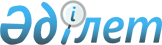 Ауылдық елді мекендерде тұратын және жұмыс істейтін мемлекеттік әлеуметтік қамсыздандыру, мәдениет, спорт және ветеринария ұйымдарының мамандарына отын сатып алу үшін әлеуметтік көмек беру туралы
					
			Күшін жойған
			
			
		
					Алматы облысы Ескелді аудандық мәслихатының 2015 жылғы 12 маусымдағы № 53-290 шешімі. Алматы облысы Әділет департаментінде 2015 жылы 09 шілдеде № 3275 болып тіркелді. Күші жойылды - Алматы облысы Ескелді аудандық мәслихатының 2020 жылғы 18 тамыздағы № 67-382 шешімімен
      Ескерту. Күші жойылды - Алматы облысы Ескелді аудандық мәслихатының 18.08.2020 № 67-382 шешімімен (алғашқы ресми жарияланған күннен кейін күнтізбелік он күн өткен соң қолданысқа енгізіледі).

      "Агроөнеркәсіптік кешенді және ауылдық аумақтарды дамытуды мемлекеттік реттеу туралы" 2005 жылғы 8 шілдедегі Қазақстан Республикасы Заңының 18-бабы 5-тармағына сәйкес, Ескелді аудандық мәслихаты ШЕШІМ ҚАБЫЛДАДЫ:

      1. Ескелді ауданының ауылдық елді мекендерінде тұратын және жұмыс істейтін мемлекеттік әлеуметтік қамсыздандыру, мәдениет, спорт және ветеринария ұйымдарының мамандарына отын сатып алу үшін аудандық бюджет қаражаты есебінен бес айлық есептік көрсеткіш мөлшерінде әлеуметтік көмек берілсін.

      2. "Ескелді аудандық жұмыспен қамту және әлеуметтік бағдарламалар бөлімі" мемлекеттік мекемесінің басшысы Есболған Есенбайұлы Тұрсынбаевқа осы шешімді әділет органдарында мемлекеттік тіркелгеннен кейін ресми және мерзімді баспа басылымдарында, сондай-ақ Қазақстан Республикасының Үкіметі айқындаған интернет-ресурста және аудандық мәслихаттың интернет-ресурсында жариялау жүктелсін.

      3. Осы шешімнің орындалуын бақылау аудандық мәслихаттың "Халықты әлеуметтік қорғау, білім, денсаулық сақтау, спорт, мәдениет саласы және жастар ісі жөніндегі" тұрақты комиссиясына жүктелсін. 

      4. Осы шешім әділет органдарында мемлекеттік тіркелген күннен бастап күшіне енеді және алғашқы ресми жарияланған күнінен кейін күнтізбелік он күн өткен соң қолданысқа енгізіледі.
					© 2012. Қазақстан Республикасы Әділет министрлігінің «Қазақстан Республикасының Заңнама және құқықтық ақпарат институты» ШЖҚ РМК
				
      Аудандық мәслихат

      сессиясының төрағасы

Ж. Сарғалдақов

      Аудандық мәслихаттың хатшысы

Қ. Тастанбаев
